Hierbij bied ik u, mede namens de Minister van Binnenlandse Zaken en Koninkrijkrelaties en de Minister van Economische Zaken, een nota van wijziging en een nota naar aanleiding van het verslag inzake het bovenvermelde voorstel aan.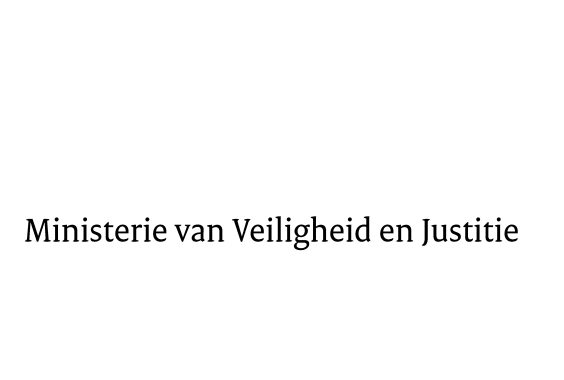 > Retouradres Postbus 20301 2500 EH  Den Haag> Retouradres Postbus 20301 2500 EH  Den HaagAan de Voorzitter van de Tweede Kamerder Staten-GeneraalPostbus 200182500 EA  DEN HAAGAan de Voorzitter van de Tweede Kamerder Staten-GeneraalPostbus 200182500 EA  DEN HAAGDatum15 april 2014OnderwerpVoorstel van wet Wijziging Wet bescherming persoonsgegevens (meldplicht datalekken) (33662)Directie Wetgeving en Juridische ZakenSector Staats- en bestuursrechtTurfmarkt 1472511 DP  Den HaagPostbus 203012500 EH  Den Haagwww.rijksoverheid.nl/venjOns kenmerk505846Bij beantwoording de datum en ons kenmerk vermelden. Wilt u slechts één zaak in uw brief behandelen.